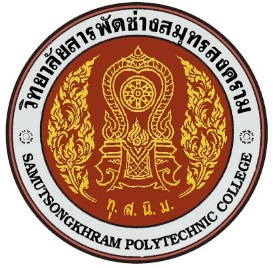 งานอาคาร ประจำปี 2562จำนวนอาคารวิทยาลัยสารพัดช่างสมุทรสงคราม	อาคาร 1 ตึกอำนวยการ	อาคาร 2 ตึกการเรียนการสอนจำนวนห้องเรียน	10 ห้อง	อาคาร 3 ตึกการเรียนการสอนจำนวนห้องเรียน	15 ห้อง	อาคาร 4 ตึกปฏิบัติการและงานอาคาร	อาคาร 5 ตึกการเรียนการสอนระยะสั้น